Checklist for successful group consultations 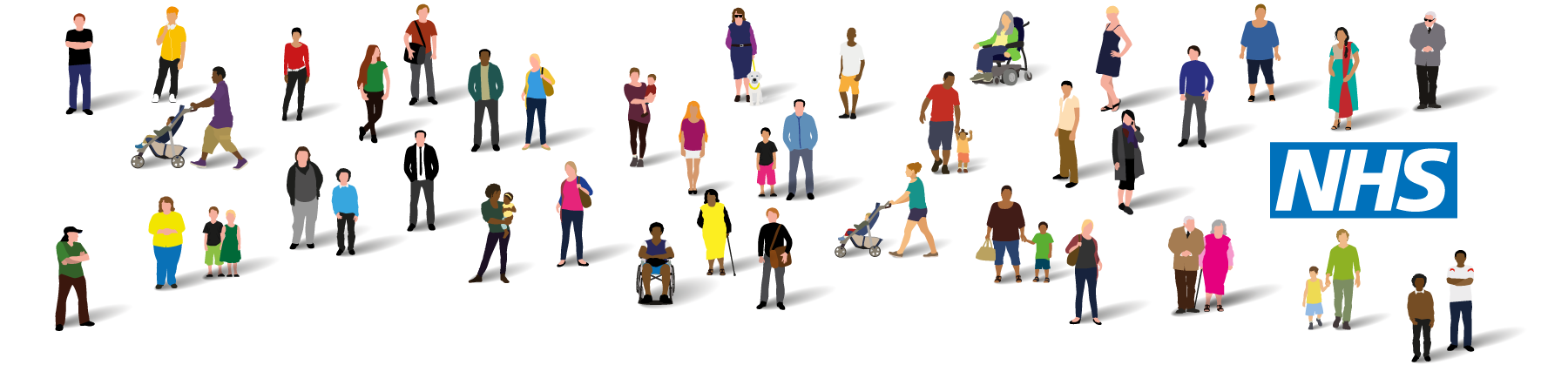 BeforehandPatients should be recruited well ahead of time. Recruitment strategies will vary depending on the patient group: direct telephone calls to patients or their parents by the clinician, facilitator or administrator are likely to be the most effective method. Involving the whole practice team in recruitment is helpful – different staff members will have knowledge of different patients. Follow up or reminder text messages and/or calls are also helpful. DNA levels will depend on the group – up to 60% can be expected for an initial session but this is likely to fall for subsequent sessions.A room large enough to accommodate all patients, plus anyone else who is likely to attend (eg. siblings if it is a paediatric group) should be booked.Plan the session in detail, including timings, outcomes from each section of the programme and what will happen at each point. On the daySet up the room with enough chairs, tea/coffee and water (plus snacks if it is a paediatric group)A ‘results board’ should be ready for use to record names, key measures (eg peak flow, blood sugar levels), actions etc. It should be visible to all attendees.An agenda should be put up on the wall, so all attendees know where they are in the programme. A list of how the group will work together (be respectful of others etc) should also be visible to all attendees.There should be name badges or labels for participants to complete when they arrive.Set up a space for patients/parents/carers to record questions that arise during the session and set aside a specific time to deal with these questions. During the sessionThe facilitator should go through the programme for the group consultation with participants, complete the results board and ask everyone to think of a question before the clinician arrives.Including an ice-breaker puts people at ease. This may be particularly easy with children – eg. ask them ‘what is your favourite animal/fruit/game and why?’During a break, the facilitator should brief the clinician. After the break, the clinician should have a brief 1:1 session with all participants, with everyone else listening in. In the questions section, including answers to additional questions that patients may be too embarrassed to ask is helpful, and may prompt others to disclose issues that have been troubling them. After everyone has been heard and the facilitator has checked that there are no further questions, the clinician should leave.The facilitator should then set goals for participants, based on the learning and what the clinician has said in the 1:1 sessions. FeedbackObtaining brief feedback from patients at the end of the session (what was good? what could be better?) will help plan subsequent group consultations. 